テーマ【重要情報を添付文書から読み解く】情報提供 14:00-14:10　「経口FXa阻害剤リクシアナ錠・OD錠について」　　第一三共株式会社総合司会 　　　　　　　　　　　　　　　　　　　尾道市民病院　薬剤部　竹井 英介 先生第Ⅰ部　14：10～15：40              座長　　中国中央病院　薬剤部　　　　　　　　原　 景子　先生　　　　五日市記念病院　技術部・臨床薬剤科  荒川 隆之 先生【一般演題】14:10～14:40（30分）「添付文書について」土谷総合病院　薬剤部　鎌田 直博　先生【特別講演】14:40～15:40（60分） 「腎機能低下患者に関わる添付文書の記載内容を考える」　　東京薬科大学薬学部医療実務薬学教室　准教授　竹内 裕紀 先生第Ⅱ部　15:40～17:10              　　 座長　　中国労災病院　薬剤部　前田 頼伸 先生　　　　　　　 マツダ病院　  薬剤部　西原 昌幸 先生【一般演題】15:40～16:10（30分）「アドヒアランスについて～ＯＤ錠に関するアンケート結果～」株式会社エスマイル　エスマイル薬局　平和店　管理薬剤師　有田 早織 先生【特別講演】16:10～17:10（60分）　 　　　「服薬アドヒアランス向上を目指したDOAC-OD錠の臨床投入開始」 静岡県立大学大学院薬学研究院・薬学部実践薬学分野　 教授　並木 徳之　先生＊本研究会は以下の単位取得を予定しています。日本医薬品安全性学会の単位シール(5単位)日病薬・県病薬生涯研修認定研修(1.5単位)日病薬病院薬学認定薬剤師制度 (Ⅱ-3　1単位、Ⅴ-1　1単位)日本薬剤師研修センターシール(2単位)　　　　　　　③と④はどちらか一つになります。共催　広島県医薬品安全性研究会、 広島県病院薬剤師会、一般社団法人広島市薬剤師会、一般社団法人呉市薬剤師会、第一三共株式会社会場周辺地図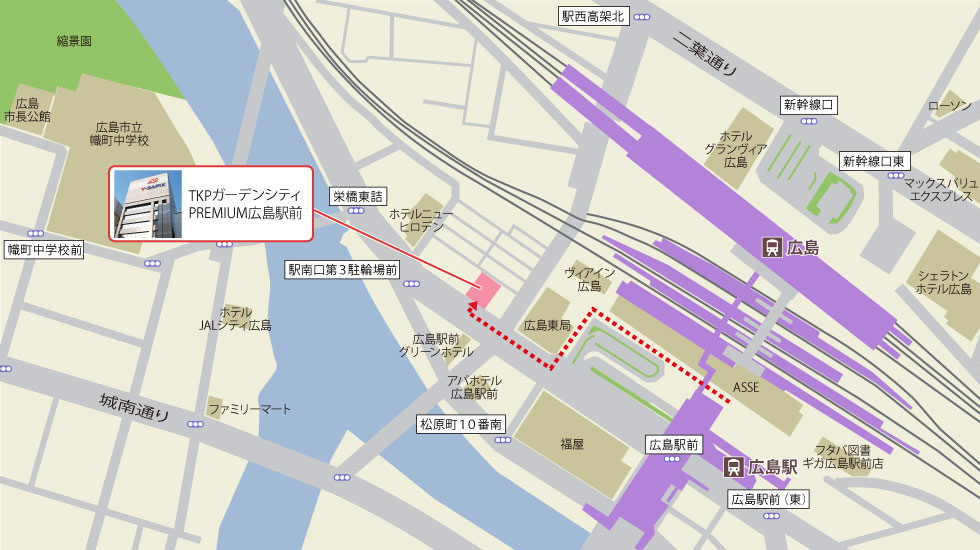 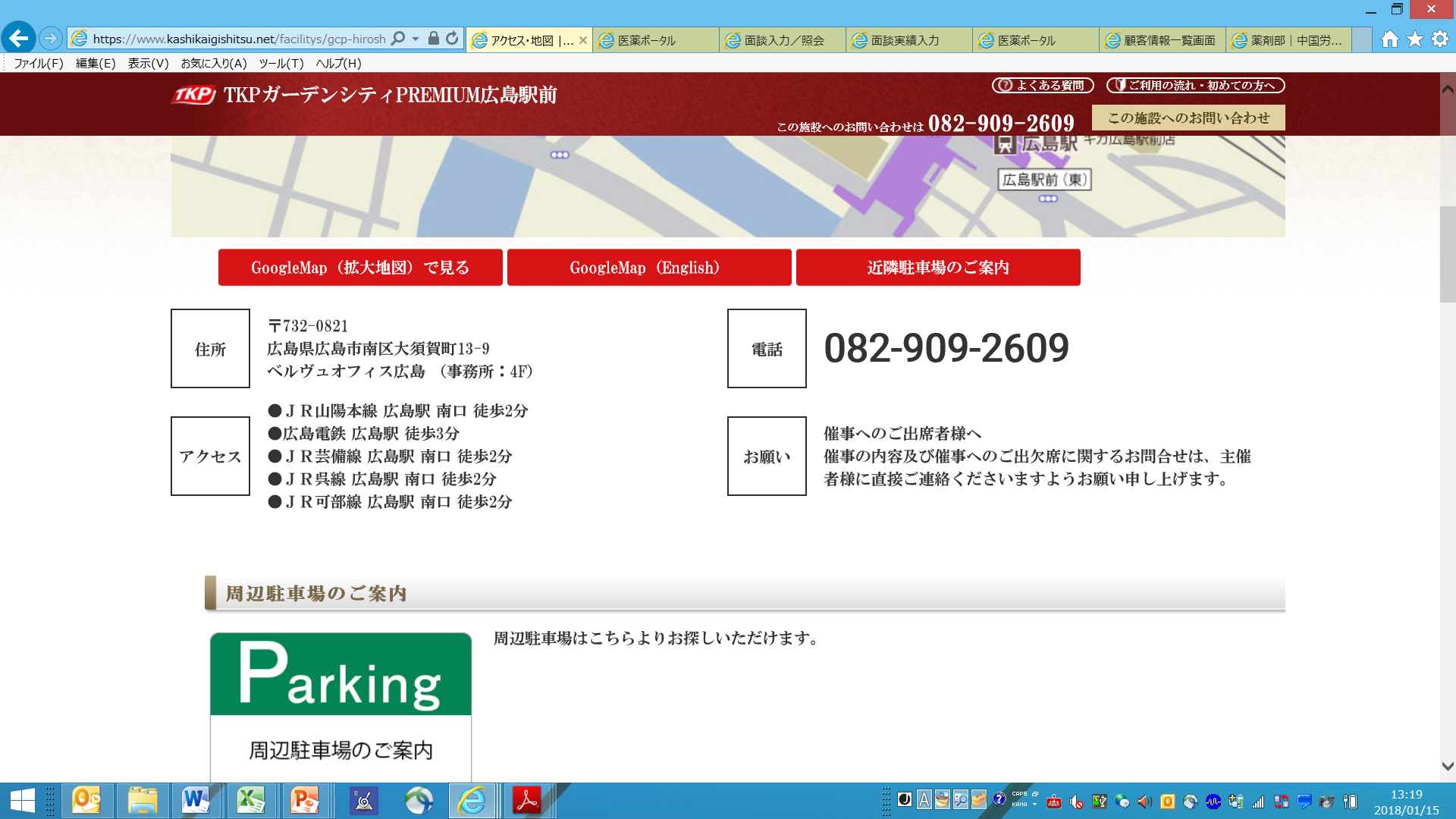 